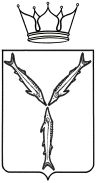 МИНИСТЕРСТВО МОЛОДЕЖНОЙ ПОЛИТИКИ И СПОРТА САРАТОВСКОЙ ОБЛАСТИП Р И К А Зот  28.09.2020  №  391г. СаратовО присвоении квалификационных категорийВ соответствии с Положением о спортивных судьях, утвержденным приказом Министерства  спорта  Российской  Федерации  от 15  июля  2020 г. № 535 «Об утверждении Положения о спортивных судьях», административным регламентом по предоставлению министерством молодежной политики и спорта Саратовской области государственной услуги «Присвоение спортивных разрядов (кандидат в мастера спорта и I спортивный разряд) и квалификационной категории «Спортивный судья первой категории», утвержденным приказом № 273 от 22 мая 2019 года и на основании представленных документовПРИКАЗЫВАЮ:Присвоить квалификационную категорию «Спортивный судья I категории»:2.      Контроль за исполнением настоящего приказа возложить на первого заместителя министра А.А. Абрашина.Министр                                                                                       А.В. АбросимовБлаговой Татьяне Александровне-баскетболВарламову Алексею Викторовичу-спортивная борьбаЗинину Игорю Алексеевичу-спортивная борьбаКирсанову Михаилу Александровичу-спортивная борьбаКирсанову Олегу Михайловичу-спортивная борьбаКиселеву Дмитрию Владимировичу-спортивная борьбаКошелеву Павлу Викторовичу-спортивная борьбаКошелеву Павлу Павловичу-спортивная борьбаКуньшину Александру Андреевичу-спортивная борьбаЛаврухину Александру Сергеевичу-спортивная борьбаМанукяну Гору Сепиковичу -спортивная борьбаНацыпаеву Антону Викторовичу-спортивная борьбаПроститенко Сергею Алексеевичу-спортивная борьбаСверчкову Максиму Сергеевичу-спортивная борьбаТарадайко Павлу Зиновьевичу-спортивная борьбаТепляшину Евгению Юрьевичу-спортивная борьбаХаджимагомедову Рамзану Вахаевичу-спортивная борьбаШишкову Алексею Валерьевичу-спортивная борьбаЮрасову Юрию Владимировичу-спортивная борьба